Załącznik nr 7do uchwały nr 2446Senatu Uniwersytetu Medycznego we Wrocławiuz dnia 29 czerwca 2022 r.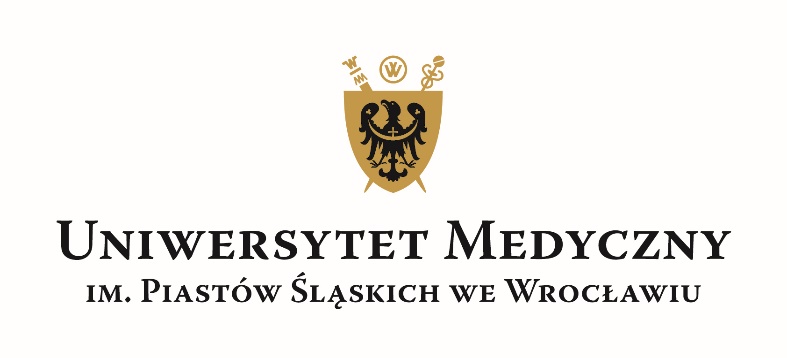 Program studiówWydział: Wydział Nauk o ZdrowiuKierunek: Zdrowie PublicznePoziom kształcenia: I stopieńForma kształcenia: stacjonarneCykl kształcenia: 2022/2023-2024/2025Podstawowe informacje* studia I st./studia II st./jednolite studia magisterskie/studia III st./studia podyplomowe **ogólnoakademicki/praktyczny***stacjonarne/niestacjonarneLiczba punktów ECTSLiczba godzin:PROGRAM STUDIÓW dla cyklu kształcenia 2022/2023 – 2024/2025Rok akademicki 2022/2023Rok 1*PROGRAM STUDIÓW dla cyklu kształcenia 2022/2023 – 2024/2025Rok akademicki 2023/2024Rok 2*PROGRAM STUDIÓW dla cyklu kształcenia 2022/2023 – 2024/2025Rok akademicki 2024/2025Rok 3****wpisać symbol zgodnie z legendą*tabelę należy powielić tyle razy ile jest lat w danym cyklu kształcenia**w przypadku kierunków regulowanych wpisać symbol grupy zajęć, do jakiej należy dany przedmiot, tzw. ”kod grupy”Efekty uczenia sięnazwa WydziałuWydział Nauk o Zdrowiunazwa KierunkuZdrowie Publicznepoziom kształcenia*Studia I stopniaprofil kształcenia**Ogólnoakademickiforma studiów***stacjonarne/niestacjonarneliczba semestrów6łączna liczba godzin zajęć2314dyscyplina (lub dyscypliny), do której kierunek jest przyporządkowany ze wskazaniem dyscypliny wiodącejNauki o Zdrowiu – dyscyplina wiodąca i Nauki Medycznetytuł zawodowy nadawany absolwentomLicencjat 10.konieczna do ukończenia studiów18011.w ramach zajęć prowadzonych z bezpośrednim udziałem nauczycieli akademickich lub innych osób prowadzących zajęcia177 (3 praktyki zawodowe + 177=180)12.którą student musi uzyskać w ramach zajęć z dziedziny nauk humanistycznych lub nauk społecznych3713.którą student musi uzyskać w ramach zajęć z zakresu nauki języków obcych814.którą student musi uzyskać w ramach modułów realizowanych w formie fakultatywnej6115.którą student musi uzyskać w ramach praktyk zawodowych316.procentowy udział liczby punktów ECTS dla każdej dyscypliny w ogólnej liczbie punktów – w przypadku przypisania studiów do więcej niż jednej dyscyplinyNauki o zdrowiu 90%Nauki medyczne 10%17.profil praktyczny obejmuje zajęcia kształtujące umiejętności praktyczne w wymiarze większym niż 50% liczby pkt. ECTS          tak                          nie dotyczy18.profil ogólnoakademicki obejmuje zajęcia związane z prowadzoną w uczelni działalnością naukową w dyscyplinie lub dyscyplinach, do których przyporządkowany jest kierunek studiów, w wymiarze większym niż 50% liczby pkt. ECTS          tak                          nie dotyczy19.zajęć wychowania fizycznego6020.praktyk zawodowych160semestr 1, 2semestr 1, 2semestr 1, 2semestr 1, 2semestr 1, 2semestr 1, 2semestr 1, 2lp bądź kod grupy**przedmiotwykładseminariumpozostałe formypraktyka zawodowaSUMAGODZINPUNKTYECTSformaweryfikacji***propedeutyka medycyny 3030603,0zal/opodstawy komunikacji interpersonalnej1515303,0zal/onauka o człowieku 13010403,0zal/onauka o człowieku 21520354,0podstawy socjologii1510252,0zal/opodstawy psychologii1520352,0zal/opodstawy demografii1515302,0zal/opodstawy prawa3030603,0zal/opropedeutyka zdrowia publicznego 12525503,0zal/opropedeutyka zdrowia publicznego 23030604,0egzpodstawy epidemiologii1510252,0zal/oinformatyka20202,0zal/ospołeczne i socjalne funkcje państwa1515303,0egzpodstawy zdrowia środowiskowego1520352,0zal/osystemy informacyjne1515302,0zal/opodstawy organizacji i zarządzania1510252,0zal/opodstawy makro i mikroekonomii1515302,0zal/ometody badań naukowych15 15302,0zal/ojęzyk obcy: angielski/niemiecki 60604,0zal/opodstawy pedagogiki/podstawy pracy socjalnej1010202,0zalspołeczeństwo obywatelskie/kapitał społeczny 1010202,0zalzarządzanie karierą/sztuka autoprezentacji i wystąpień publicznych 1010202,0zalochrona danych w ochronie zdrowia1515302,0zalwychowanie Fizyczne 6060zalpraktyka zawodowa 140401,0zalpraktyka zawodowa 2 40401,0zalRAZEMRAZEM370290 200 80 940 60semestr 2,3semestr 2,3semestr 2,3semestr 2,3semestr 2,3semestr 2,3semestr 2,3lp bądź kod grupy**przedmiotwykładseminariumpozostałe formypraktyka zawodowaSUMAGODZINPUNKTYECTSformaweryfikacji***filozofia151530,02,0zal/opodstawy logiki151530,02,0zal/opodstawy etyki i deontologii151025,02,0zal/osocjologia  medycyny151025,02,0zal/opodstawy promocji zdrowia151025,02,0Egzpedagogika specjalna151025,02,0zal/opodstawy rachunkowości finansowej151530,03,0zal/opodstawy ubezpieczeń zdrowotnych i społecznych151025,03,0egzochrona własności intelektualnej1515,01,0zal/ozarządzanie jakością151530,03,0egzfinanse i zamówienia publiczne151530,02,0zal/orachunkowość w ochronie zdrowia 151530,02,0zal/ometody badań społecznych151530,02,0egzpodstawy nadzoru sanitarno- epidemiologicznego151025,01,0egzpodstawy polityki społecznej i zdrowotnej151530,02,0egzzarządzanie strategiczne i  operacyjne w ochronie zdrowia151530,02,0zal/opodstawy  działalności gospodarczej w ochronie zdrowia151530,02,0zal/oglobalizacja, a problemy zdrowia publicznego151530,01,0zal/opierwsza pomoc 151530,01,0zal/ojęzyk obcy: angielski/niemiecki6060,04,0zalpodstawy psychologii zdrowia/podstawy psychopatologii101020,02,0zalanaliza statystyczna/statystyka w medycynie102030,02,0zalmoduł wolnego wyboru 2A101020,02,0zalmoduł wolnego wyboru 2B101020,02,0zalmoduł wolnego wyboru 2C101020,02,0zalmoduł wolnego wyboru 2D101020,02,0zalmoduł wolnego wyboru 2E101020,02,0zalmoduł wolnego wyboru 2F101020,02,0zalseminarium licencjackie 12,02,01,0zalpraktyka zawodowa 340,01,0zalpraktyka zawodowa 4 8040,01,0zalRAZEMRAZEM3502721208083760semestr 3,4semestr 3,4semestr 3,4semestr 3,4semestr 3,4semestr 3,4semestr 3,4lp bądź kod grupy**przedmiotwykładseminariumpozostałe formypraktyka zawodowaSUMAGODZINPUNKTYECTSformaweryfikacji***psychologia społeczna152035,02,0zal/oprawo ochrony zdrowia 20,02040,04,0egzpodstawy żywienia człowieka151530,03,0egzpodstawy marketingu201535,02,0zal/ofarmakoekonomika151530,02,0egzEBM (evidence-based medicine)151025,02,0zal/ozarządzanie zmianą151530,02,0zal/oHealth Technology Assessment, HTA151530,03,0zal/odiagnozowanie i prognozowanie zjawisk społecznych201535,03,0zal/obezpieczeństwo i higiena pracy/ocena ryzyka zawodowego151025,02,0zaljakość życia/badania jakościowe w ochronie zdrowia151025,02,0zalsocjologia rodziny/socjologia edukacji 151025,02,0zaluzależnienia/elementy interwencji kryzysowej151025,02,0zalrola organizacji pozarządowych w systemie ochrony zdrowia/pomoc humanitarna151025,02,0zalmoduł wolnego wyboru 3A101020,02,0zalmoduł wolnego wyboru 3B101020,02,0zalmoduł wolnego wyboru 3C101020,02,0zalmoduł wolnego wyboru 3D101020,02,0zalmoduł wolnego wyboru 3E101020,02,0zalmoduł wolnego wyboru 3F101020,02,0zalseminarium licencjackie 222,015,0zalRAZEMRAZEM28525253760zalzaliczeniezal/ozaliczenie na ocenęegzegzamin szczegółowy numer efektu uczenia sięEfekty uczenia siępo ukończeniu studiów absolwent:PRKWIEDZA (zna i rozumie)WIEDZA (zna i rozumie)WIEDZA (zna i rozumie)K_W01Posiada wiedzę niezbędną do zrozumienia procesów biologicznych zachodzących w organiźmie człowieka, a także podstawowy zakres wiadomości z zakresu budowy i czynności poszczególnych układów i narządówP6S_WG_1, P6S_WG_2K_W02Posiada ogólną wiedzę na temat etiopatogenezy, diagnostyki i metod leczenia wybranych chorób,  zwłaszcza o znaczeniu społecznymP6S_WG_2K_W03Posługuje się podstawowymi pojęciami opisującymi stan zdrowia populacjiP6S_WG_1, P6S_WK_1, P6S_WG_2K_W04Zna metody określania potrzeb zdrowotnych społeczeństwaP6S_WG_1, P6S_WK_1, P6S_WK_2K_W05Rozumie wpływ czynników behawioralnych i środowiskowych na stan zdrowia populacji i jednostkiP6S_WK_2, P6S_WK_3K_W06Zna główne zagrożenia zdrowia i problemy zdrowotne ludności Polski i społeczeństwa lokalnegoP6S_WK_2, P6S_WK_1K_W07Zna krajowe i europejskie źródła informacji oraz systemy monitorowania stanu zdrowia populacjiP6S_WK_2, P6S_WK_4K_W08Wykazuje znajomość podstaw teoretycznych i metodologicznych budowy strategii programów zdrowotnych oraz społecznychP6S_WK_2, P6S_WK_5K_W09Zna podstawy oceny ekonomicznej programów ochrony zdrowiaP6S_WK_6, P6S_WK_4K_W10Posiada wiedzę na temat aspektów organizacyjnych i prawnych funkcjonowania polskiego systemu opieki zdrowotnejP6S_WK_5, P6S_WK_6K_W11Zna założenia i kierunki reformy systemu ochrony zdrowia w PolsceP6S_WK_4K_W13Zna podstawy prawne udzielania świadczeń zdrowotnych i realizowania programów zdrowotnychP6S_WK_4, P6S_WK_6K_W14Zna główne formy organizacyjne świadczenia usług zdrowotnychP6S_WK_6, P6S_WK_4K_W15Zna podstawowe elementy systemu ubezpieczeń społecznychP6S_WK_5, P6S_WK_4K_W16Potrafi definiować podstawowe pojęcia z zakresu komunikacji społecznejP6S_WK_1, P6S_WK_2K_W17Definiuje pojęcia związane ze zdrowiem i stylem życia w aspekcie medycznym i społecznymP6_SW_G_2, P6S_WK_3K_W18Zna strategie stosowane na różnych poziomach oddziaływań profilaktycznych i promocji zdrowiaP6_SW_G_2, P6S_WK_3K_W19Posiada wiedzę dotyczącą współpracy z władzami lokalnymi oraz innymi podmiotami zajmującymi się polityką społecznąP6S_WK_4, P6S_WK_2K_W20Rozumie podstawowe przepisy prawne w ochronie zdrowiaP6S_WK_4K_W21Posiada wiedzę o instytucjach i systemach informacyjnych i informatycznych, wykorzystywanych do prowadzenia analiz poszczególnych zjawisk życia społeczno-gospodarczego, a także o ich związku ze zdrowiem publicznymP6S_WK_5, P6S_WK_2K_W22Rozumie i właściwie interpretuje istniejące relacje pomiędzy zdrowiem i czynnikami środowiskowymi, w tym środowiskiem pracyP6S_WK_1, P6S_WK_4K_W23Zna uwarunkowania ekonomiczne funkcjonowania systemu i jednostek ochrony zdrowiaP6S_WK_4, P6S_WK_6K_W24Rozumie wpływ bodźców ekonomicznych na zachowania człowieka (w tym zachowania zdrowotne)P6S_WK_4, P6S_WK_6K_W25Rozumie metody ilościowych i jakościowych badań społecznychP6S_WK_2, P6S_WK_1K_W26Zna podstawowe zasady prawne dotyczące pomocy osobom wykluczonym, ofiarom przemocy, readaptacji społecznej itd.P6S_WK_4, P6S_WK_2K_W27Zna i rozumie podstawowe pojęcia oraz zasady z zakresu ochrony własności przemysłowej. Intelektualnej, prawa autorskiegoP6S_WK_4K_W28Zna ogólne zasady tworzenia i rozwoju form indywidualnej przedsiębiorczości w opiece zdrowotnejP6S_WK_6K_W29Ma podstawową wiedzę o charakterze zdrowia publicznego, jako dyscypliny naukowej oraz jej miejsca w systemie nauk i relacji do innych naukP6S_WK_4K_W30Zna uwarunkowania zagrożeń zdrowotnych, epidemiologicznych, środowiskowych, klinicznych i in.P6S_WG_1UMIEJĘTNOŚCI (potrafi)UMIEJĘTNOŚCI (potrafi)UMIEJĘTNOŚCI (potrafi)K_U01Stosuje poznane metody i techniki do rozwiązywania określonych problemów związanych z porozumiewaniem sięP6S_UK_1K_U02Posiada umiejętność zastosowania nabytej wiedzy na płaszczyźnie interpersonalnej, np. w pracy w grupieP6S_UK_1, P6S_UO_2K_U03Doskonali swoje umiejętności komunikacyjne i interpersonalneP6S_UO_2K_U04 Opracowuje dane epidemiologiczne wykorzystując proste narzędzia statystyczne i analityczneP6S_UW_3K_U05Potrafi wykorzystać mierniki stanu zdrowia w analizie stanu zdrowia populacji oraz w definiowaniu problemów zdrowotnych populacjiP6S_UW_3, P6S_UW_1K_U06Identyfikuje zagrożenia środowiskowe dla populacjiP6S_UW_2K_U07Analizuje uwarunkowania sytuacji zdrowotnej w aspekcie procesów społecznych i demograficznychP6S_UW_2, P6S_UW_3K_U08Potrafi ocenić skalę problemów zdrowotnych oraz wskazać priorytety zdrowotne i określić ich znaczenie w polityce zdrowotnejP6S_UW_2, P6S_UW_3K_U09Dokonuje diagnozy i wskazuje problemy o znaczeniu kluczowym dla zdrowia populacji P6S_UW_2, P6S_UW_3K_U10Posiada umiejętność wykorzystania wiedzy teoretycznej, poszerzonej o formułowanie własnych wnioskówP6S_UU, P6S_UW_3K_U11 Posiada umiejętność udziału w tworzeniu i wdrażaniu lokalnych projektów i działań w obszarze zdrowia publicznegoP6S_UO_1, P6S_UK_1K_U12Posługuje się wynikami analiz w proponowanych konkretnych (alternatywnych) rozwiązaniach w sektorze ochrony zdrowiaP6S_UW_3K_U13Potrafi prawidłowo reagować i uzasadniać konieczność zmiany priorytetów lub strategiiP6S_UW_2, P6S_UW_3K_U14Posiada umiejętność współpracy ze środkami masowego przekazu, lokalnymi społecznościami, a także organizacjami pozarządowymiP6S_UK_2, P6S_UK_1K_U15Potrafi wyrazić swoją wiedzę pisemnie i ustnie (np. poprzez przeprowadzenie prezentacji) na poziomie akademickimP6S_UW_1, P6S_UK_1K_U16Potrafi sformułować sądy na temat spraw społecznychP6S_UK_1, P6S_UO_2K_U17Posiada umiejętności przeprowadzania analizy wybranych uwarunkowań problemów zdrowotnych i społecznychP6S_UW_3K_U18Posiada praktyczne umiejętności konstruowania programu profilaktycznegoP6S_UO_1, P6S_UO_2K_U19Umie zaplanować program oddziaływania społecznego P6S_UO_1, P6S_UO_2K_U20Posiada umiejętności pracy w zespoleP6S_UK_1K_U21Umie znajdować i interpretować niezbędne informacje w literaturze fachowej, bazach danych i innych źródłach, zna podstawowe czasopisma naukowe w zakresie zdrowia publicznego i nauk związanych ze zdrowiemP6S_UW_1, P6S_UW_3K_U22Przedstawia i ocenia różne koncepcje i modele promocji zdrowiaP6S_UO_1, P6S_UW_2K_U23Identyfikuje czynniki wpływające na politykę zdrowotną państwaP6S_UO_1, P6S_UO_2K_U24Interpretuje przepisy prawa, mające wpływ na prowadzenie działalności w  zakresie opieki zdrowotnejP6S_UW_1, P6S_UW_3K_U25Potrafi ocenić rolę państwa, samorządu i innych instytucji publicznych oraz organizacji pozarządowych w rozwiązywaniu problemów zdrowia społeczeństwaP6S_UO_1, P6S_UO_2K_U26Potrafi praktycznie wykorzystywać informacje o instytucjach tworzących system monitorowania zagrożeń oraz o metodach przekazywania danych i informacji tym instytucjomP6S_UO_1, P6S_UO_2K_U27Posiada umiejętności korzystania z wiedzy z zakresu m.in. praw autorskich i ochrony baz danych wykorzystywanych w codziennej pracy jednostek ochrony zdrowiaP6S_UW_3K_U28Potrafi interpretować podstawowe zjawiska gospodarcze w skali mikro oraz makro.P6S_UW_3K_U29Potrafi identyfikować procesy polityczne oraz rozumie ich wpływ na problemy zdrowia i całego sektora zdrowotnegoP6S_UW_3K_U30W ocenie potrzeb zdrowotnych, oczekiwań pacjentów, funkcjonowaniu placówek opieki zdrowotnej, potrafi zastosować badania socjomedyczneP6S_UW_1, P6S_UW_3K_U31Posługuje się językiem obcym na poziomie B+ Europejskiego Systemu Opisu Kształcenia JęzykowegoP6S_UK, P6S_UK_1K_U32Potrafi posługiwać się podstawowym sprzętem i aparaturą, stosowanymi w zakresie dziedzin nauki i dyscyplin naukowych właściwych dla studiowanego kierunkuP6S_UW_1K_U33Potrafi identyfikować błędy i zaniedbania w praktyceP6S_UW_4K_U34Posiada umiejętności ruchowe z zakresu wybranych form aktywności fizycznej P6S_UW_5KOMPETENCJE SPOŁECZNE (jest gotów do)KOMPETENCJE SPOŁECZNE (jest gotów do)KOMPETENCJE SPOŁECZNE (jest gotów do)K_K01Zna poziom własnych kompetencji oraz swoje ograniczenia w wykonywaniu zadań zawodowychP6S_KK_1K_K02Rozpoznaje problemy, które są poza zakresem jej/jego kompetencji i wie do kogo się zwrócić o pomoc, z uwzględnieniem umiejętności współpracy w zespole interdyscyplinarnymP6S_KK_1K_K03Wykazuje postawę odpowiedzialności za problemy środowiska lokalnegoP6S_KOK_K04Przejawia szacunek wobec pacjenta/ klienta i rozumie jego trudnościP6S_KR_1K_K05Inicjuje oraz bierze udział w tworzeniu i wdrażaniu lokalnych projektów oraz działań w obszarze ochrony zdrowia publicznegoP6S_KOK_K06Dba o  bezpieczeństwo własne i otoczenia, w tym przestrzega zasad bezpieczeństwa pracy.P6S_KK_1K_K07Odpowiedzialnie projektuje i wykonuje zadania zawodoweP6S_KO, P6S_KK_2K_K08Wykazuje tolerancję i otwartość wobec odmiennych poglądów i postaw, ukształtowanych przez różne czynniki społeczno- kulturoweP6S_KR_1, P6S_KK_2K_K09Efektywnie prezentuje własne pomysły, wątpliwości i  sugestie, popierając je argumentami w kontekście wybranych perspektyw teoretycznych, poglądów różnych autorów, kierując się przy tym zasadami etycznymiP6S_KO, P6S_KK_2K_K10Dba o poziom sprawności fizycznej, niezbędnej dla wykonywania zadań zawodowych, związanych z kierunkiem studiówP6S_KR_2K_K11Cechuje się skutecznością w zarządzaniu własnym czasemP6S_KO